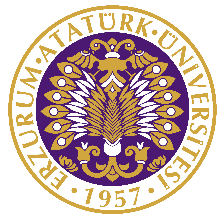 Atatürk Üniversitesi Mühendislik FakültesiMakina Mühendisliği BölümüMEZUN ANKETİTarih : ……./……./………..Sevgili Mezunlarımız,Bu anketi doldurarak, bölümümüz mezunlarının niteliklerinin iyileştirilmesi amaçlı çalışmalarımızda yardımcı olacaksınız. Meslek hayatınızda başarılar diler, yardımlarınız için teşekkür ederiz. Adınız Soyadınız		 :                      Bölüme Giriş Yılınız		 :Mezuniyet Yılınız		 :Çalışma Adresiniz		 :Telefon				 :E – Posta 			 :Mezun Olduğunuz Program     :   □ Normal Öğretim                               □ İkinci ÖğretimNot: (*) işareti bulunan ve düzey/seviye isteyen sorularda“1: Çok Düşük; 2: Düşük; 3: Orta; 4: Yüksek; 5: Çok Yüksek” ifadelerini belirtmektedir.Şuan bölümümüz eğitim amaçlarına hangi seviyede sahipsiniz?Eğitim amaçları, program mezunlarının yakın bir gelecekte erişmeleri istenen kariyer hedeflerini ve mesleki beklentileri tanımlayan ifadelerdir.Şuan bölümümüz için önerebileceğiniz yeni bir eğitim amacı var mı?□ Evet    	:…………………………………………………………………………………………………………………………………□ Hayır     Mezuniyet sonrası çalışma alanlarınız:□ Enerji                                                        □ İmalat                                          □ Diğer………………………İş kolu hakkında kısaca bilgi:………………………………………………………………………………………………...................Çalıştığını sektörde takım çalışmalarına katıldınız mı:□ Evet                      □ Hayır                        Çalıştığını sektörde yöneticiliğiniz var mı:□ Evet (……………………………………………………………….)                     □ Hayır                        Mezuniyet sonrasında lisanüstü eğitim yapmış/yapıyorsanız hangi üniversitede hangi dalda olduğunu belirtiniz:……………………………………..Üniversitesi………………………………………………………Programı…………..                     Aşağıda ismi geçen sınavlardan hangilerine girdiniz?Yaptığınız özel projeler ve/veya mesleki konularla ilgili ödülleriniz varsa belirtiniz:……………………………………………………………………………………………..………………………………………………………..……Herhangi bir mesleki kuruluşa üye misiniz? Cevabınız evet ise lütfen belirtiniz:□ Evet    	:……………………………………………………………………………………………..……………………………………□ Hayır     Mühendislik eğitiminiz esnasında mesleki ve sosyal alanlarda gelişiminizi sağlayacak yapılması gerektiğini düşündüğünüz ilave faaliyetleri belirtiniz:…………………………………………………………………………………………………………………………………………………………….Lisans eğitiminiz sırasında bölüm ve fakülte tarafından size sağlanan olanakların değerlendirilmesi:Genel olarak Atatürk Üniversitesi Makina Mühendisliği eğitiminden memnuniyetinizi nasıl ifade edersiniz? (*)□ 1	□ 2	□ 3	□ 4	□ 5Sizce Atatürk Üniversitesi Makina Mühendisliği Bölümü mezunlarının en güçlü ve en zayıf yönleri nelerdir:En güçlü     :………………………………………………………………………………………………………………………………………….En zayıf      :….……………………………………………………………………………………………………………………………………….Sizce Atatürk Üniversitesi Makina Mühendisliği Bölümü Öğretim Üyelerinin en güçlü ve en zayıf yönleri nelerdir:En güçlü     :………………………………..………………………………………………………………………………….…………………….En zayıf      :………………………………………………..………………………………………………………………….….………………….Mezuniyetinizden sonra mesleğinizle ilgili kurs, seminer vb. bir eğitim aldınız mı? □ Evet    	:………………………………………………………………………………………………………...………………….……□ Hayır     Mesleğinizle ilgili süreli yayınları takip ediyor musunuz?□ Evet    	:(Takip ettiğiniz yayınlar)…………………………………………………………………………………………………□ Hayır     Aşağıda çalıştığınız işyeri ve sektörü ile ilgili sorular bulunmaktadır.Hangi sektörde çalışıyorsunuz 		    :…….…………………………………………………………………………………… İşyerinizin adı 				    :………………………………………………………………………………………....İşyerinizde toplam kaç işçi çalışıyor 	       :……………………….…………………………………………………………………. İşyerinizde toplam kaç mühendis çalışıyor :…………………………………………………………………………………………..İşyerinizin sektör türü?□ Kamu	        □ Özel                         □ Serbest	            □ Diğer:Hangi Mühendislik alanında çalışıyorsunuz?Hangi Mühendislik alanında çalışmayı tercih ederdiniz?Mesleğinizden memnuniyet dereceniz nedir? (*)□ 1	□ 2	□ 3	□ 4	□ 5Şu anki işinizden memnuniyet dereceniz nedir? (*)□ 1	□ 2	□ 3	□ 4	□ 5İşyerinizdeki Makina Mühendislerinin lisansüstü eğitim yapmış olmalarının önem düzeyi nedir? (*)□ 1	□ 2	□ 3	□ 4	□ 5İşyerinizde Makina Mühendislerinin İngilizce’yi ne düzeyde bilmesi gerektiğini işaretleyiniz.Firmanızda hangi paket programlar kullanılmaktadır, lütfen isimlerini yazınız.İşyerinizdeki Makina Mühendislerinden bilgisayar kullanımı yönündeki beklentilerini işaretleyinizErasmus öğrenim programından faydalandıysanız iş hayatınızdaki katkı düzeyi nedir? (*)□ 1	□ 2	□ 3	□ 4	□ 5Lisans programımızda yer almasını veya çıkarılmasını istediğiniz dersler var mı? https://atauni.edu.tr/bolum-mudek-sayfasi  (DERS İÇERİKLERİ LİNKİNDEN BAKABİLİRSİNİZ)……………………………………………………………………………………………………………………………………………………………………………Bölümümüzde verilen lisans eğitiminin geliştirilmesi için önemli olduğunu düşündüğünüz diğer öneri ve yorumlarınızı yazınız.…………………………………………………………………………………………………………………………………………………………….Ankete eklenmesini istediğiniz sorularınız varsa lütfen yazınız.………………………………………………………………………………………………………………………………………………………………………………………………………………………………………………………………………………………………………………………………………………………………………………………………………………………………………………Eğitim amaçlarıEğitim amaçları1    2    3   4   51.Enerji ve imalat sistemleri ile ilgili kamu veya özel sektörde çalışan        □  □  □  □  □2.Takım çalışmalarında yer alan ve lider olan□  □  □  □  □3.Makine Mühendisliği, Malzeme ve Metalurji Mühendisliği, Enerji Mühendisliği, Mekatronik Mühendisliği ve Biyomedikal Mühendisliği programlarında lisanüstü eğitim yapan□  □  □  □  □Sınav AdıSınav AdıPuanınız □ALES (Akademik Personel ve Lisansüstü Eğitimi Giriş Sınavı)□GRE (Graduate Record Examination)         □GMAT (Graduate Management Admission Test)      □KPDS (Kamu Personeli Dil Sınavı)          □ÜDS (Üniversitelerarası Dil Sınavı)          □TOEFL (Test of English as a Foreign Language)      □IELTS (International English Language Testing System)□Diğer(……………………………………………………………………………………………………)Olanaklar (*)Olanaklar (*)      1     2    3     4     51.Bölümün bilgisayar olanakları□     □    □    □    □2.Bölümün laboratuvar olanakları□     □    □    □    □3.Bölümün staj yeri bulmanızdaki desteği□     □    □    □    □4.Bölümün sosyal kuruluşlara ve etkinliklere katılmanızdaki özendiriciliği ve desteği□     □    □    □    □5.Bölümdeki öğretim üyesi/öğrenci ilişkileri□     □    □    □    □6.Fakültenin kütüphane olanakları□     □    □    □    □□ Araştırma Geliştirme□ Tasarım□ Üretim□ Tesisat-Konstrüksiyon□  Bakım□ Yönetim□ Eğitim Danışmanlık□ Satış Pazarlama□ Diğer:………………………□ Araştırma Geliştirme□ Tasarım□ Üretim□ Tesisat-Konstrüksiyon□  Bakım□ Yönetim□ Eğitim Danışmanlık□ Satış Pazarlama□ Diğer:………………………Temel DüzeydeİyiMükemmelOkuma/Anlama BecerisiYazma BecerisiKonuşma BecerisiProgram İsmiMS Ofis Araçları (Excel, Word, Powerpoint, diğer )MS Ofis Araçları (Excel, Word, Powerpoint, diğer )İstatistik Paket Programları (SPSS, Minitab, diğer)İstatistik Paket Programları (SPSS, Minitab, diğer)Programlama Dili (C, C#, Visual Basic, diğer)Programlama Dili (C, C#, Visual Basic, diğer)Karmaşık Matematiksel Hesaplamalar Yapan Programlar (MATLAB, Mathematica, diğer)Karmaşık Matematiksel Hesaplamalar Yapan Programlar (MATLAB, Mathematica, diğer)Bilgisayar Destekli Tasarım ve Çizim Programları (Autocad, ProEngineer, Solidworks, Catia, diğer)Bilgisayar Destekli Tasarım ve Çizim Programları (Autocad, ProEngineer, Solidworks, Catia, diğer)Isıl yada mekanik analiz programları (ANSYS, Fluent, diğer)Isıl yada mekanik analiz programları (ANSYS, Fluent, diğer)Diğer (İsimlerini yazınız):   ………………………………………….Diğer (İsimlerini yazınız):   ………………………………………….Temel DüzeydeİyiMükemmelMS Ofis Araçları (Excel, Word, Powerpoint… )İstatistik Paket Programları (SPSS, Minitab…)Programlama Dili (C, C#, Visual Basic…)Karmaşık Matematiksel Hesaplamalar Yapan Programlar (MATLAB, Mathematica…)Bilgisayar Destekli Tasarım ve Çizim Programları (Autocad, ProEngineer, Solidworks, Catia…)Isıl yada mekanik analiz programları (ANSYS, Fluent…)Diğer (İsimlerini yazınız):  ………………………………………….